Assessment Guidance Risk AssessmentRisk AssessmentRisk AssessmentRisk AssessmentRisk AssessmentRisk Assessment for the activity ofSouthampton Friendly Competition (30/10/2021, Richard Taunton Sixth Form College Sports Hall, Indoor Activity) Southampton Friendly Competition (30/10/2021, Richard Taunton Sixth Form College Sports Hall, Indoor Activity) Date04/10/2021Unit/Faculty/Directorate/Club or Society Southampton University Ballroom & Latin Dancing Society (a.k.a. SUBLDS)AssessorErfan Najimi Erfan Najimi Line Manager/Supervisor/President Rebecca WouldSigned offPART A PART A PART A PART A PART A PART A PART A PART A PART A PART A PART A (1) Risk identification(1) Risk identification(1) Risk identification(2) Risk assessment(2) Risk assessment(2) Risk assessment(2) Risk assessment(3) Risk management(3) Risk management(3) Risk management(3) Risk managementHazardPotential ConsequencesWho might be harmed?(user; those nearby; those in the vicinity; members of the public)InherentInherentInherentResidualResidualResidualFurther controls (use the risk hierarchy)HazardPotential ConsequencesWho might be harmed?(user; those nearby; those in the vicinity; members of the public)LikelihoodImpactScoreControl measures (use the risk hierarchy)LikelihoodImpactScoreFurther controls (use the risk hierarchy)Venue/Room Preparation (e.g., setting up tables and chairs)Injury Slipping Stress Damage to equipment Committee, Participants, Helpers,Bystanders 326Heavy loads to be delivered to the nearest point where they are to be used.Equipment will always be moved in pairs or groups if necessary following correct manual handling procedures (lifting with knees not back)Anyone with relevant pre-existing conditions not to engage in manual handling activity122Equipment should not be too heavy, but helpers will be told not to carry more than they can reasonably manage.Request support from venue staff.If an incident occurs, contact emergency services/report to first aiders at venue/inform the SUSU duty manager (07775 732937)All incidents are to be reported on the as soon as possible ensuring the duty manager/health and safety officer have been informed. Follow SUSU incident report policy Collecting Money – Theft + StorageLoss of moneyInjury to those in possession of moneyParticipants/Organisers248Competitors will be encouraged to pay entry fees by BACS payment or by cheque to society account to avoid any direct handling of cash. Treasurer will be the responsible committee member in charge of any issues with payment and the collection of cheque(s) on competition date, which will be transferred to society account as soon as possible following competition day.133In the event of theft, committee members will: Highlight the incident to any community police officers in the area.Alert on-site security.All incidents are to be reported on the as soon as possible ensuring the duty manager/health and safety officer have been informed. Follow SUSU incident report policyDuring the dance competition – injury Muscle strainImpact InjuryExisting medical conditions may be triggered or worsened by sport. It may make a player more vulnerable to injury or make any injury worse.Participants 339Players will be advised to bring all medication such as asthma inhalers and for it to be on easily accessible in sports hall (where dance competition takes place).All players with existing medical conditions must inform their respective team captains and to organisers (if necessary) for appropriate action to be taken. Captains are advised to ask their players immediately before the competition and report to the competition organisers (SUBLDS Committee). GDPR guidance to be followed. Extra space will be available for warmup and practice for the duration of the competition. Ensure that all participants make event coordinators aware of any potential injury they may have picked up on the day.Ensure first aid staff are aware of event and are appropriately equipped in event of injury224First Aid booked and on site for the event Notice of medical conditions will be requested-following GDPR guidelines Competition officials and committee members with experience of the rules will ensure conduct is within the rules to minimise the likelihood of such injuries.Emergency services will be called by first aiders should an injury require further medical attention.Insufficient First aid kitIf there is an insufficient first aid kit this could result in the injured party may not receive appropriate first aid without a reasonably complete first aid kit.Participants and spectators224First aider will check there is a satisfactory first aid kit prior to the dayExtra first aid materials will be ordered as required – organisers to check with venue staff on availability of onsite first aid kitsOrganisers to familiarise self of venues available first aid kits and first aiders on self 122Ensure first aid staff are aware of event and are appropriately equipped in event of injuryIt will be checked again on the day before the commencement of the competition.During the dance competition – disorderly behaviour Injury to other competitorsInjury to spectatorsAnyone in the vicinity 144Make competitors aware of expected sporting behaviour prior to eventUse of officials to reinforce these measures and diffuse any potential conflict before it happensEstablish clear boundaries between players and spectators to help prevent potential conflicts133Removal of any players or spectators who do not adhere to the rules and expectations of conduct set out prior to the event- follow guidance of officialsIn the event of theft committee members will: Highlight the incident to any community police officers in the area.Alert on-site security.All incidents are to be reported on the as soon as possible ensuring the duty manager/health and safety officer have been informed. Follow SUSU incident report policyForeign objects on the floor (before and during the dance competition)Trip hazard Potential injuryDisruption of eventCompetitorsOfficialsSpectators133Remove object from dance floor at the earliest opportunity and appropriate time, i.e., between each round if object is small and insignificant; stop the dance if impeding object will cause significant harm and need to be removed immediately.Ensure there are bins bag available to ensure unwanted or discarded objects do not become trip hazards.122In case of injury, refer to previous hazard(s) for more detail.Inappropriate footwear and/or dressPersonal injuryInjury of other participantsDamage to facilityUserThose in the vicinity326Participants should be informed about the appropriate footwear/dress for their level of dance, e.g., all dancers wearing Latin dance heels should wear heal protectors.Prevent those wearing inappropriate footwear/dress that from participating in the event until more suitable footwear/dress can be found.111Team Captains/ officials to check rules relating to dress and footwear are obeyed.Jewellery Loss of personal possession Personal injuryDamage to facility UserOther participants 326Inappropriate jewellery must be removed before participation (e.g., long earrings)212Conduct of spectatorsDamage to facilityPersonal injuryInjury to othersThose in the vicinityMembers of the publicParticipantsOther spectators144Event coordinators will reinforce the expected behaviour of all those at the eventMake spectators aware of allowed spaces for travel and restricted spaces during the competition. 133Removal of any spectators from event who do not adhere to expectations of conduct at event after multiple warnings from event coordinatorsIn the event of theft committee members will: Highlight the incident to any community police officers in the area.Alert on-site security.All incidents are to be reported on the as soon as possible ensuring the duty manager/health and safety officer have been informed. Follow SUSU incident report policyPoor CommunicationPlayers may be injured as above if the above control measures are not relayed to teams.Participants 3412Information will be emailed to all team captains to relay to team members regarding the schedule of the day and health and safety briefing, listing points within this risk assessment. This information will be handed to team captains on arrival too. It will include first aid provisions and the responsibility of captains and participants248Committee Members will have read the risk assessments and been made aware of important safety information, which they will try to enforce along with officials on competition day.Dehydration/ExhaustionPersonal injuryParticipants, spectators 3515Ask all participants to bring adequate amounts of water with themGive ample opportunity for participants to rest/rehydrateOfficials will make conscious effort to observe the wellbeing of participants and intervene if they deem it necessaryExtra water bottles to be available in case of dehydration.224First aid also available on site Car parking and vehicle safetyPersonal injury Cars hitting pedestrians at low speed (spectators and players) while driving around the car parkDamage of possessionsDamage to facilityParticipantsSpectatorsMembers of Public2510Recommend carpooling /minibus hire to reduce overall numbers of vehicles on site during eventInform attendees of relevant car parking information for the competition venue.144First aid on site in event of injury in the car parkCall emergency services as required Report and incidents via SUSU incident reporting tools Food (NOTE: only served to competition officials during their break; participants will be responsible for their own food & drink)Food poisoningOfficials326Food will be bought externally from a store.Check expiry dates before purchase and ensure it is properly stored before consumption.122Seek assistance from first aidCall 999 as requiredFood Allergic reactions to food Officials2510Ask officials if they have any allergies in advance before purchase of food and before competition date.155Seek assistance from first aidCall 999 as requiredHot Water (i.e., using the Kettle – available to officials on their break)Burns and scaldsOfficials236Ensure kettle is placed in an appropriate place (e.g., decluttered environment such as a clear table).Regularly check the breakout room.  122COVID-19 (crowded areas)Spread of COVID-19, especially to more vulnerable individualsAll attendees 339Request that team captains from participating universities check that all their members have reported a negative lateral flow test within a 24-hour period before competition day.Competitors that have tested positive (within the 24-hour period) or their test was invalid cannot participate in the competition.133PART B – Action PlanPART B – Action PlanPART B – Action PlanPART B – Action PlanPART B – Action PlanPART B – Action PlanPART B – Action PlanPART B – Action PlanRisk Assessment Action PlanRisk Assessment Action PlanRisk Assessment Action PlanRisk Assessment Action PlanRisk Assessment Action PlanRisk Assessment Action PlanRisk Assessment Action PlanRisk Assessment Action PlanPart no.Action to be taken, incl. CostBy whomBy whomTarget dateReview dateOutcome at review dateOutcome at review date1Officials to be informed of relevant details from risk assessment and other important information about competition via email. x3 Judgesx1 Scrutineerx1 CompereRecruited officials on the advice of our dance teacher, Linda Bellinger.PresidentPresident20/10/2021 (latest date, but aim for as earlier as possible)2Ensure first aider(s) is present on competition day.Nominated committee member to ensure first aider booked and present.Nominated committee member to ensure first aider booked and present.20/10/20213Plan to visit venue before competition date to allow committee members to familiarise themselves with the spaces.CommitteeCommitteePrior to competition Day4Further correspondence with venue staff prior to competition date to ensure equipment is requested and available without the need to handle heavy load across long distances.PresidentPresidentPrior to competition Day5Committee members to have read the risk assessment and team captains from participating universities to be informed in advance of important health and safety measures, e.g., negative lateral flow test.Committee, Team CaptainsCommittee, Team CaptainsPrior to competition DayResponsible manager’s signature:Responsible manager’s signature:Responsible manager’s signature:Responsible manager’s signature:Responsible manager’s signature:Responsible manager’s signature: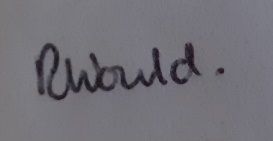 Responsible manager’s signature:Responsible manager’s signature: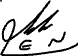 Print name: Erfan NajimiPrint name: Erfan NajimiPrint name: Erfan NajimiDate: 04/10/2021Date: 04/10/2021Print name: Rebecca WouldPrint name: Rebecca WouldDate: 04/10/2021EliminateRemove the hazard wherever possible which negates the need for further controlsIf this is not possible then explain whySubstituteReplace the hazard with one less hazardousIf not possible then explain whyPhysical controlsExamples: enclosure, fume cupboard, glove boxLikely to still require admin controls as wellAdmin controlsExamples: training, supervision, signagePersonal protectionExamples: respirators, safety specs, glovesLast resort as it only protects the individualLIKELIHOOD5510152025LIKELIHOOD448121620LIKELIHOOD33691215LIKELIHOOD2246810LIKELIHOOD11234512345IMPACTIMPACTIMPACTIMPACTIMPACTImpactImpactHealth & Safety1Trivial - insignificantVery minor injuries e.g. slight bruising2MinorInjuries or illness e.g. small cut or abrasion which require basic first aid treatment even in self-administered.  3ModerateInjuries or illness e.g. strain or sprain requiring first aid or medical support.  4Major Injuries or illness e.g. broken bone requiring medical support >24 hours and time off work >4 weeks.5Severe – extremely significantFatality or multiple serious injuries or illness requiring hospital admission or significant time off work.  LikelihoodLikelihood1Rare e.g. 1 in 100,000 chance or higher2Unlikely e.g. 1 in 10,000 chance or higher3Possible e.g. 1 in 1,000 chance or higher4Likely e.g. 1 in 100 chance or higher5Very Likely e.g. 1 in 10 chance or higher